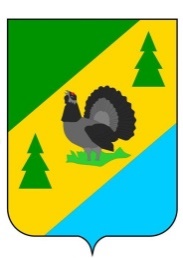 РОССИЙСКАЯ ФЕДЕРАЦИЯИРКУТСКАЯ ОБЛАСТЬАЛЗАМАЙСКОЕ МУНИЦИПАЛЬНОЕ ОБРАЗОВАНИЕАДМИНИСТРАЦИЯПОСТАНОВЛЕНИЕ № 61г. Алзамайот 31 марта 2023 г. О создании патрульных групп на территорииАлзамайского муниципального образования на время пожароопасного периодаВ соответствии с Федеральным законом от 21 декабря 1994 года № 68-ФЗ «О защите населения и территорий от чрезвычайных ситуаций природного и техногенного характера», Федеральным законом от 21 декабря 1994 года № 69-ФЗ «О пожарной безопасности», Федерального закона от 06.10.2003 № 131-ФЗ «Об общих принципах организации местного самоуправления в Российской Федерации», в целях повышения эффективности работы и сил по выявлению, предупреждению и ликвидации очагов природных пожаров на ранней стадии их развития и проведения профилактической работы среди населения по недопущению сжигания растительности в период прохождения пожароопасного сезона, руководствуясь   ст. 47 Устава Алзамайского муниципального образования, администрация Алзамайского муниципального образованияПОСТАНОВЛЯЕТ:1. Создать две патрульные группы в установленном порядке для выполнения обязанностей в пожароопасный период по патрулированию территории муниципального образования, мониторинга обстановки, связанной с природными пожарами, выявлению несанкционированных палов растительности, работы с населением по соблюдению правил пожарной безопасности:Первая группа: Лебедев Александр Викторович - глава Алзамайского муниципального образования, тел. 83955761536, 89086594408, Казанцева Оксана Геннадьевна, ведущий специалист отдела по жилищным, архитектурно – строительным вопросам и оказанию услуг ЖКХ, тел. 83955761779, 89246312135. Вторая группа: Путов Александр Викторович – заместитель главы Алзамайского муниципального образования, тел. 89025609050, Филатова Людмила Петровна – начальник отдела по жилищным, архитектурно – строительным вопросам и оказанию услуг ЖКХ,        тел. 83955761779, 89500567345.2. Закрепить за патрульными группами территории Алзамайского муниципального образования:а) за первой группой южная часть муниципального образования от железной дороги до границ муниципального образования;б) за второй группой северная часть муниципального образования от железной дороги до границ муниципального образования. 3.  Основными задачами патрульных групп являются:а) выявление фактов сжигания населением мусора, выжигания сухой растительности и пожнивших остатков, других загораний (горения) на территории Алзамайского муниципального образования;б) проведение агитационно-разъяснительной работы и профилактических мероприятий среди населения Алзамайского муниципального образования по соблюдению правил противопожарного режима и предотвращению техногенных и ландшафтных пожаров;в) мониторинг обстановки;г) взаимодействие с ЕДДС муниципального образования «Нижнеудинский район» и иными органами согласно приложению № 2. 4. Определить состав единиц техники и оборудования для проведения неотложных аварийно-восстановительных работ, эвакуации населения и имущества при угрозе и (или) возникновении  чрезвычайных ситуаций  природного и техногенного характера  согласно  приложения № 1.5. Утвердить схему взаимодействия при организации работы патрульных групп согласно приложению № 2.            6. Опубликовать настоящее постановление на сайте Алзамайского муниципального образования www.alzamai.ru.             7. Контроль за исполнением настоящего постановления оставляю за собой.Глава Алзамайскогомуниципального образования 						               А.В. Лебедев                                                                  Приложение № 1                                                                   к постановлению                                                                                          администрации Алзамайского                                                                                          муниципального образования                                                                             от 31.03.2023 г. № 61СОСТАВ ЕДИНИЦ ТЕХНИКИ  И ОБОРУДОВАНИЯ ДЛЯ ПРОВЕДЕНИЯ НЕОТЛОЖНЫХ АВАРИЙНО - ВОССТАНОВИТЕЛЬНЫХ  РАБОТ,  ЭВАКУАЦИИ НАСЕЛЕНИЯ И ИМУЩЕСТВА  ПРИ УГРОЗЕ И (ИЛИ) ВОЗНИКНОВЕНИИ  ЧРЕЗВЫЧАЙНЫХ СИТУАЦИЙ  ПРИРОДНОГО И ТЕХНОГЕННОГО ХАРАКТЕРА                                                                  Приложение № 2                                                                                                 к постановлению                                                                                          администрации Алзамайского                                                                                          муниципального образования                                                                             от 31.03.2023 г. № 61СХЕМА ВЗАИМОДЕЙСТВИЯ ПРИ ОРГАНИЗАЦИИ РАБОТЫ ПАТРУЛЬНЫХ ГРУПП№п/пНаименование организации, выделяющей транспортРуководитель организации№ тел.Вид транспорта(марка)Кол-во единиц, техники123451Администрация Алзамайского муниципального образования Глава Алзамайского  муниципального образования Лебедев Александр Викторович Тел. 89086594408Toyota RAV412МКУ «Центр комплексного обслуживания»Директор  Ширгазин Дамир Сабировичтел.89149153641Грейдер ГС-140212МКУ «Центр комплексного обслуживания»Директор  Ширгазин Дамир Сабировичтел.89149153641УАЗ 33030213ООО «Хорс»Директор Коняев Владимир Михайлович тел. 89500773693Трактор ЮМЗ-613ООО «Хорс»Директор Коняев Владимир Михайлович тел. 89500773693Экскаватор ЭО2621 В213ООО «Хорс»Директор Коняев Владимир Михайлович тел. 89500773693Автомобиль вакуумный КО-505Н14ООО «Пульс»Директор Лебедева Татьяна ВикторовнаТел. 89500568568Погрузчик SEM 660D14ООО «Пульс»Директор Лебедева Татьяна ВикторовнаТел. 89500568568Экскаватор Caterpillar 320D2L14ООО «Пульс»Директор Лебедева Татьяна ВикторовнаТел. 89500568568Самосвал  МАЗ 6501Б914ООО «Пульс»Директор Лебедева Татьяна ВикторовнаТел. 89500568568Самосвал Камаз65222-431Патрульные группы                8 (39557) 6-15-36;  6-17-79Патрульные группы                8 (39557) 6-15-36;  6-17-79Патрульные группы                8 (39557) 6-15-36;  6-17-79Патрульные группы                8 (39557) 6-15-36;  6-17-79Областное государственное  учреждение«Центр  ГО  ЧС»8 (3952) 20-93-66Отдел мобилизационной подготовки, гражданской обороны и чрезвычайных ситуаций МО«Нижнеудинский  район»8 (39557) 7-10-61Пожарная часть № 145 г. Алзамай Нижнеудинского филиала ОГБУ «Пожарно-спасательная служба Иркутской области»8 (39557) 6-16-01АдминистрацияНижнеудинскогомуниципального  района8 (39557) 7-05-53;  8 (39557) 7-18-91ЕДДС – 8(39557) 7-09-59